                       Quad Counties 4 Kids MEETING AGENDA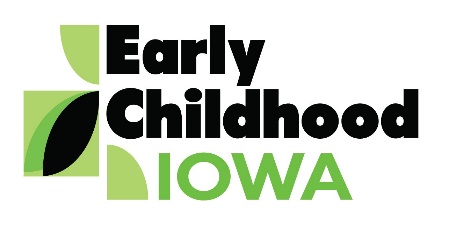                         Wednesday, August 29, 2018--6:00 p.m.                   FINANCE COMMITTEE WILL MEET AT 5:30 PMServing children and families in Adams, Ringgold, Taylor and Union Counties                                     Creston Elementary School, 805 Academic Avenue, Creston, IowaContact person:   Vicki Sickels, Director | Quad Counties 4 Kids Early Childhood Area| vsickels@windstream.net |807 W. Columbus Street | Mount Ayr, IA 50854| Cell: 515-868-8729 | phone or text  	Board Members:   If you wish to be listed as excused from the meeting, please notify me via email, phone or text.IntroductionsInformationAdditions/Approval of agendaAction RequiredApproval of Minutes May 23, 2018 MeetingAction RequiredBoard MembershipApproval of Kristyn Mercer board membershipReappointments to board (Jenny Robinson, Kathy Ralston)Action RequiredReport from the Finance Committee Approval of Final Financial Statements FY2018Approval of FY2019 ClaimsAction RequiredAdditional FY2019 RFPApproval of RFP for CCNC services Marion County PHAction RequiredFy2018 Annual ReportReview and consideration of approvalAction RequiredEvaluationsBoard Member Self-evaluationDirector EvaluationInformationBoard MembershipUpdate on recruitment InformationDirector Report/DiscussionCalendar Scholarship Report HHS Grant Application PartnershipNurtured Hearts ApproachOtherInformationProfessional Development 	Agency UpdatesBoard member activitiesInformationPublic Comments/Agency Sharing               Persons wishing to address the boards are requested to identify themselves and state the matter              on which they wish to comment.  The boards will appreciate your cooperation in keeping your               comments brief.  Please observe the time allocated by the board chair.Public Comments/Agency Sharing               Persons wishing to address the boards are requested to identify themselves and state the matter              on which they wish to comment.  The boards will appreciate your cooperation in keeping your               comments brief.  Please observe the time allocated by the board chair.Meeting ScheduleOctober 24, January 30, March 27, May 22InformationAdjourn